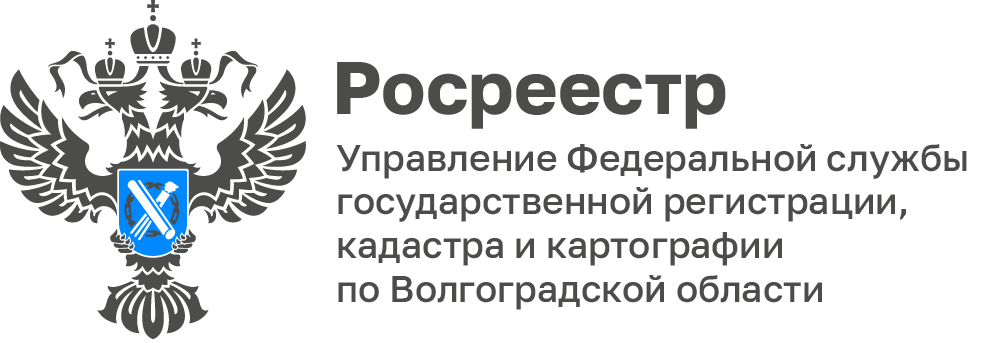 Роль Сталинградской битвы в истории: в Волгограде прошел форум Российского общества «Знание»В годовщину разгрома войск противника в Сталинградской битве перед сотрудниками Росреестра на базе Управления Росреестра по Волгоградской области лекторы Российского общества «Знание» выступили с темой «Роль Сталинградской битвы в истории».Лектор Алена Уткина - заведующая отделом специальных проектов государственного историко-мемориального музея-заповедника «Сталинградская битва» представила ключевые события Сталинградской битвы, напомнила о памятных местах, которые сегодня можно увидеть в городе Волгограде. Далее слушатели разобрали психологические аспекты победы под Сталинградом.В своем выступлении Вардан Багдасарян - доктор исторических наук, профессор, декан факультета истории, политологии и права Государственного университета просвещения рассказал о наиболее значимых событиях Великой Отечественной войны, в ходе которой решался вопрос о существовании России и независимости ее народов. «Оборона Сталинграда явилась великим столкновением лицом к лицу двух психологических типов воинства европейского, неоязыческого – нацистского и советского, восходящего к культурным кодам русской цивилизации. И советский воин победил в этой битве прежде всего в моральном отношении, что и переломило в целом ход войны. Сталинградская битва была не только физической бойней, но духовной бранью, в которой Советский Союз победил в том числе и на уровне ценностей и смыслов. И сегодня опыт Сталинградской битвы имеет в этом отношении колоссальное значение, имея ввиду ведение Россией борьбы с новыми направляемыми Западом нацистами», – отметил Вардан Багдасарян.Завершил форум Владимир Василик - профессор, доктор исторических наук, доцент СПбГУ, который рассказал о важности гражданско-патриотического воспитания через призму героических подвигов во время Сталинградской битвы, высоком моральном духе защитников Сталинграда и влиянии государства на поддержку духовного состояния Красной Армии.